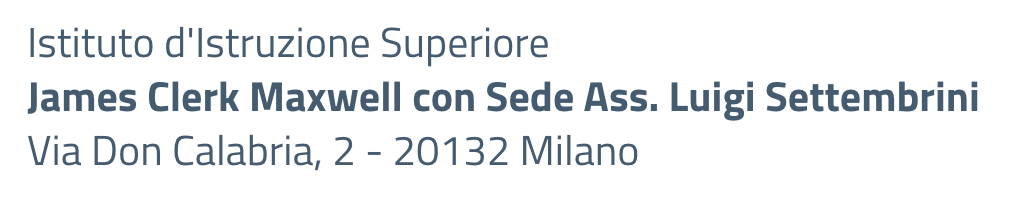 L’Orientamento in Ingresso è rivolto a genitori, studenti e docenti della scuola secondaria di I grado.Lo scopo è far conoscere alle famiglie e al territorio l’Offerta formativa dell’IIS J.C. MaxwellOpen Day 2023/2411 novembre
2 dicembre
13 gennaioPrenotazioni per l’11 novembre 2023Si prega di arrivare 15 minuti prima!Aeronautico9,30 – 11,00
Primo turno11,00 – 12,30
Secondo turnoElettronica ed Elettrotecnica10,00
Primo turno11,00
Secondo TurnoMeccanica e Meccatronica9,00
Primo turno10,30
Secondo turno